MESTSKÝ ÚRAD, Odbor sociálnych vecí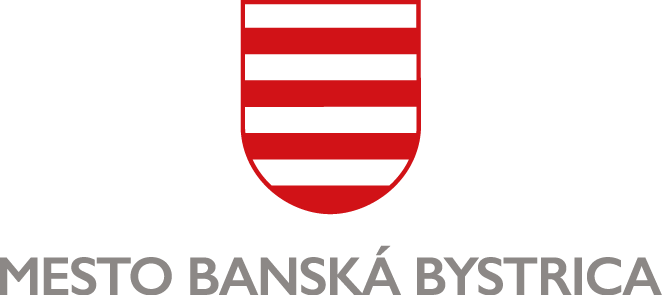 Oddelenie sociálnej a krízovej intervenciePOTVRDENIE O PRÍJMEMeno a priezvisko: ...................................................................................................................................Dátum narodenia: ....................................................................................................................................Trvalý pobyt: ........................................................................................................ 	PSČ: ......................Zamestnávateľ (názov a sídlo): .............................................................................................................................................................................................................................	IČO: .........................................Čistá mzda za posledný mesiac:	.............................. €Priemerná čistá mzda za posledných 6 mesiacov:	.............................. €Pracovný pomer trvá od ......................... do ......................... Potvrdzujem, že menovaný/á		je*		nie je*	v skúšobnej alebo vo výpovednej lehote.(*hodiace sa označte „X“)Dňa ….............................	….................................….......................................	pečiatka zamestnávateľa	a podpis zodpovedného pracovníkaÚRAD PRÁCE, SOCIÁLNYCH VECÍ A RODINYOdbor sociálnych vecíHoremenovaný/á poberá dávky a príspevky:V hmotnej núdzi spolu:	.....................	€	........................................	dňa .....................			pečiatka a podpis ÚPSVRRodičovský príspevok vo výške:	.....................	€	........................................	dňa .....................			pečiatka a podpis ÚPSVRPrídavok na dieťa vo výške:	.....................	€	........................................	dňa .....................			pečiatka a podpis ÚPSVRPríspevok za opatrovania vo výške:	.....................	€	........................................	dňa .....................			pečiatka a podpis ÚPSVROdbor služieb zamestnanostiHoremenovaný/á je:vedený/á v evidencii uchádzačov o zamestnanie od	.......................................................................nie je vedený/á v evidencii od	...............................	z dôvodu .......................................................…................................................................................................................................................................Dňa ...................................................	..............................................................	pečiatka a podpis ÚPSVRPríjem žiadateľa a spoločne posudzovaných osôb o nájomný byt na Internátnej 12, Banská BystricaZ – Zaopatrené plnoleté dieťa	N – Nezaopatrené dieťaSumy životného minima platné k 01. 07. 2019 v zmysle Opatrenia MPSVaR SR č. 183/2019– jedna plnoletá osoba	210,20 €	– ďalšia plnoletá osoba	146,64 €– dospelé zaopatrené dieťa	146,64 €	– nezaopatrené dieťa alebo zaopatrené neplnoleté dieťa	95,96 €Počet členov domácnostiMinimálny mesačný 
čistý príjem v EURPotvrdený mesačný čistý príjem
za posledných 6 mesiacov1.jeden dospelý bez dieťaťa210,22jeden dospelý s jedným dieťaťom (N)306,163jeden dospelý s jedným dieťaťom (Z)356,844jeden dospelý s dvomi deťmi (2 N)402,125jeden dospelý s dvomi deťmi (1 N, 1 Z)452,86jeden dospelý s dvomi deťmi (2 Z)503,487jeden dospelý s tromi deťmi (3 N)498,088jeden dospelý s tromi deťmi (2 N, 1 Z)548,769jeden dospelý s tromi deťmi (1 N, 2 Z)599,4410jeden dospelý s tromi deťmi (3 Z)650,1211jeden dospelý so štyrmi deťmi (4 N)594,0412jeden dospelý so štyrmi deťmi (3 N, 1 Z)644,7213jeden dospelý so štyrmi deťmi (2 N, 2 Z)695,414jeden dospelý so štyrmi deťmi (1 N, 3 Z)746,0815dvaja dospelí bez detí356,8416dvaja dospelí s jedným dieťaťom (N)452,817dvaja dospelí s jedným dieťaťom (Z)503,4818dvaja dospelí s dvomi deťmi (2 N)548,7619dvaja dospelí s dvomi deťmi (1 N, 1 Z)599,4420dvaja dospelí s dvomi deťmi (2 Z)650,1221dvaja dospelí s tromi deťmi (3 N)644,7222dvaja dospelí s tromi deťmi (2 N, 1 Z)695,423dvaja dospelí s tromi deťmi (1 N, 2 Z)746,0824dvaja dospelí s tromi deťmi (3 Z)796,7625dvaja dospelí so štyrmi deťmi (4 N)740,6826dvaja dospelí so štyrmi deťmi (3 N, 1 Z)791,3627dvaja dospelí so štyrmi deťmi (2 N, 2 Z)842,0428dvaja dospelí so štyrmi deťmi (1 N, 3 Z)892,7229dvaja dospelí so štyrmi deťmi (4 Z)943,430traja dospelí bez dieťaťa503,4831traja dospelí s jedným dieťaťom (N)599,4432traja dospelí s jedným dieťaťom (Z)650,1233traja dospelí s dvomi deťmi (2 N)695,434traja dospelí s dvomi deťmi (1 N, 1 Z)746,0835traja dospelí s dvomi deťmi (2 Z)796,7636traja dospelí s tromi deťmi (3 N)791,3637traja dospelí s tromi deťmi (2 N, 1 Z)842,0438traja dospelí s tromi deťmi (1 N, 2 Z)892,7239traja dospelí so štyrmi deťmi (3 N, 1 Z)93840traja dospelí so štyrmi deťmi (2 N, 2 Z)988,6841traja dospelí so štyrmi deťmi (1 N, 3 Z)1039,36